אחד הדברים שמשמש את כולנו הוא כפתור ה-Copy.בפועל מה שקורה הוא מצב שהוא אנחנו רוצים להעתיק קובץ – לוחצים על קליק ימני מסמנים Copyואז צריך באמצעות הסייר למצוא את המקום להעתקה.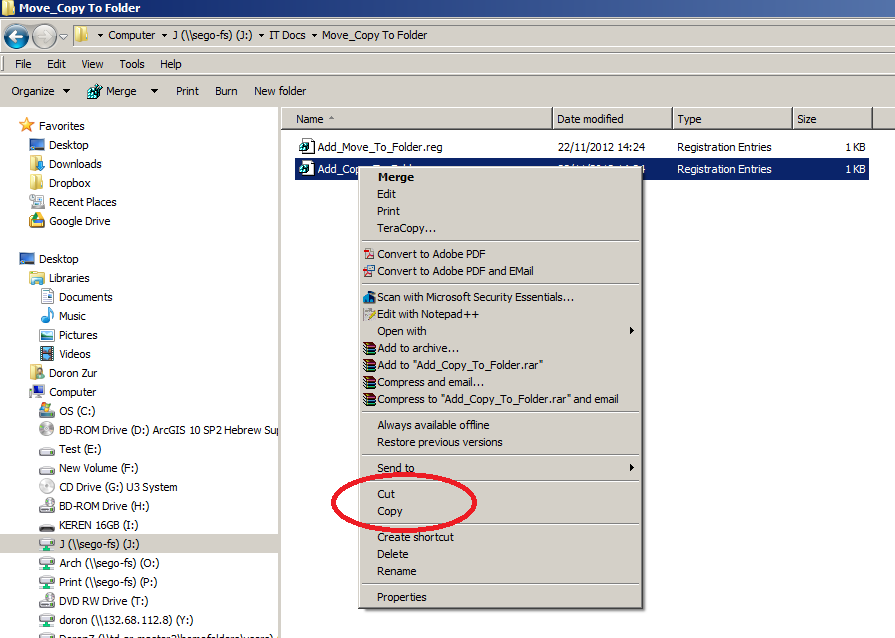 אם תשתמשו בתוסף שלי (במקרה הזה מדובר על שינוי Reg קטן)זה מה שתראו: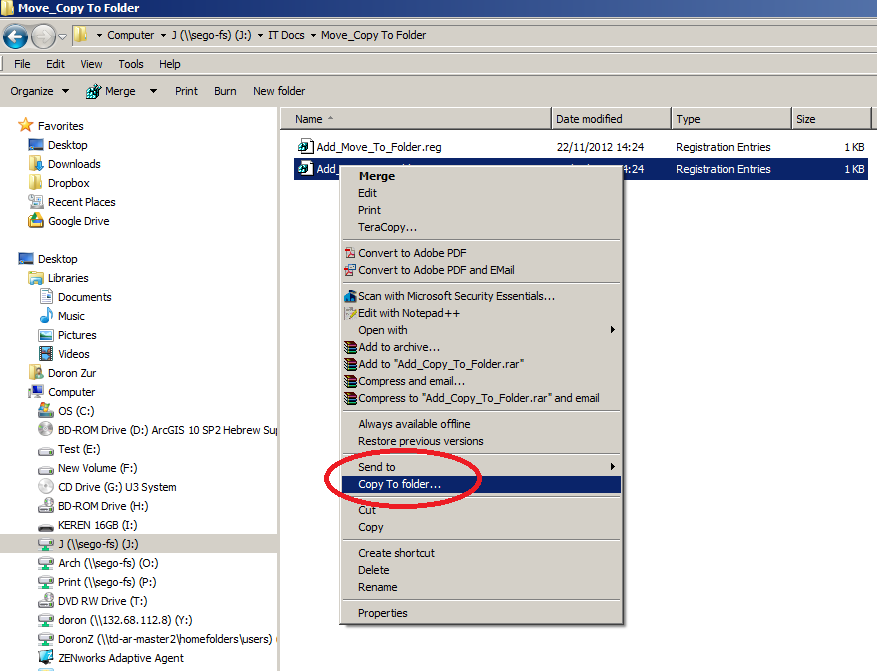 זה מקצר את הזמן בכמה "קליקים"תהנו....J:\IT Docs\Move_Copy To Folder